學科本位閲讀學科本位閱讀是跨課程閱讀的起點，學生需要具備閱讀本科資源的策略與能力，才能從閱讀中學習廣泛的知識。學科本位閱讀指導可以是單篇文本，也可以透過跨文本閱讀，發展學生比較、評價和綜合的能力。（具體例子詳見案例一至五）學科本位閱讀的內容詳見《理念篇》第36-59頁。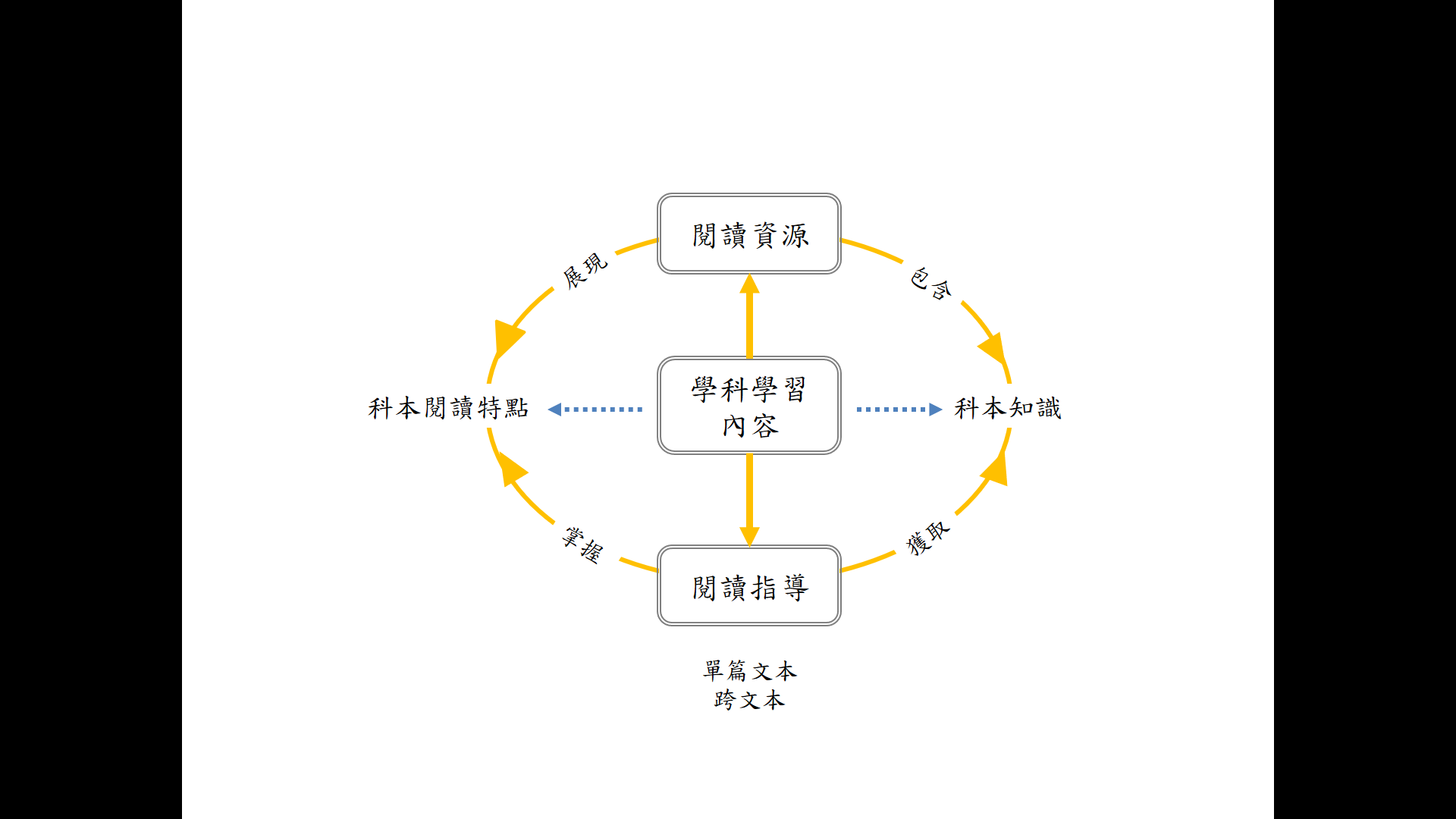 